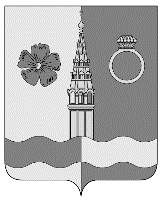 Совет Приволжского городского поселения Приволжского муниципального района Ивановской областиР Е Ш Е Н И Е         от 24.02.2021 г. 						                            № 10                                                      г. ПРИВОЛЖСКОб установлении границ территориального общественного самоуправления «Дружба»Рассмотрев обращение территориального общественного самоуправления «Дружба» на которой осуществляется территориальное общественное самоуправление, в соответствии с Федеральным законом от 06.10.2003 г. № 131-ФЗ «Об общих принципах организации местного самоуправления в Российской Федерации» и Положением о территориальном общественном самоуправлении в Приволжском городском поселении, утвержденным решением Совета Приволжского городского поселения от 26.02.2020 № 11, Уставом Приволжского городского поселения, Совет Приволжского городского поселенияРЕШИЛ:1. Установить границы территории, на которой осуществляется территориальное общественное самоуправление «Дружба», Ивановская область, город Приволжск, улица Дружбы д.6, д.7 (с графическим изображением территории, согласно приложению)
         2. Опубликовать настоящее Решение в информационном бюллетене «Вестник Совета и администрации Приволжского муниципального района» и на официальном сайте Приволжского муниципального района в сети Интернет.  . 
         3. Настоящее Решение вступает в силу со дня его официального опубликования
Глава Приволжскогогородского поселения		                           	                                  А.А. Замураев	Приложение к Решению Совета Приволжского городского поселенияот 24.02.2021 № 10             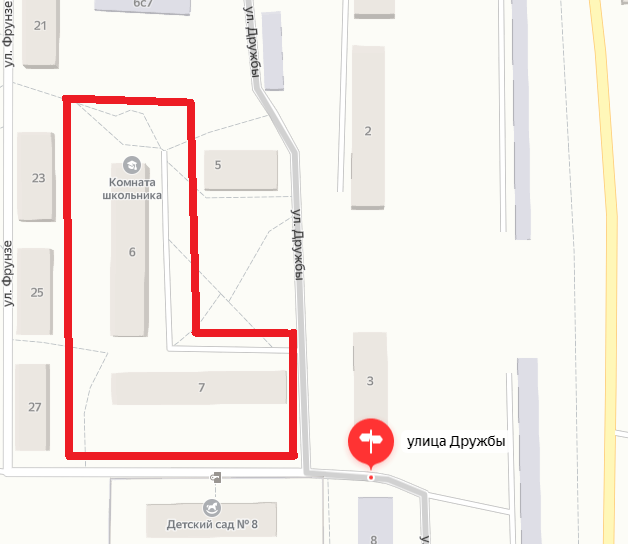 